2021年3月13日，农工财大支部6名党员，在顾江洪主委的带领下，经历5个多小时车程，跨越了崎岖山路，前往曲靖市罗平县，看望并慰问经农工财大支部牵线、由江苏爱心人士周忠军先生和陈来根先生捐助的建档立卡贫困户孩子付玉林同学和杨和卫同学。在吉白小学校长王光清老师和付玉林同学的带领下，一行人参观了校园、走访了教室、学生宿舍、食堂，实地考察了吉白小学师生的勤工助学基地（小农场和小型养猪场）。在座谈会上，王光清校长首先代表学校和孩子，对江苏爱心人士周忠军先生和农工财大支部表达了谢意；并介绍了学校的发展规划及目前遇到的主要困难。在交流过程中，顾江洪主委希望能够号召更多农工党党员参与到对农村建档立卡贫困儿童的帮助，积极推动山区农村适龄儿童的教育发展，在各个方面提升乡村教育质量。所有参与活动的农工党员均强烈表示，将会倾力协助并参与到吉白完小的建设和教育过程，拓展更多对口帮扶活动，用知识来扶志扶智、振兴农村。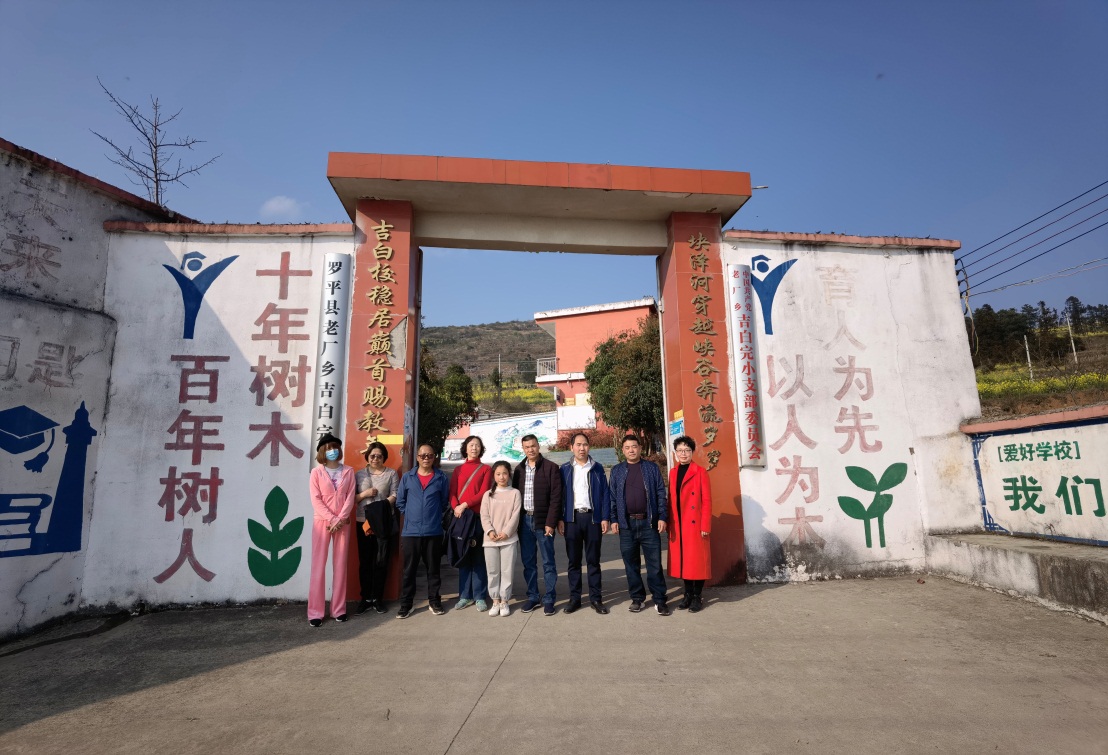 